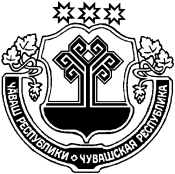 Об установлении срока выплаты заработной платы Игорварского сельского поселения Цивильского района1. Срок выплаты заработной платы за январь 2020 года установить 21 января 2020 года.2. Контроль за исполнением настоящего распоряжения оставляю за собой.Глава администрации Игорварского сельского поселения                                                 В.Н.СеменовЧĂВАШ РЕСПУБЛИКИÇĔРПУ РАЙОНĚ  ЧУВАШСКАЯ РЕСПУБЛИКАЦИВИЛЬСКИЙ РАЙОН  ЙĔКĔРВАР ЯЛ ПОСЕЛЕНИЙĚН АДМИНИСТРАЦИЙЕХУШУ2020   кăрлач 09   3 №Йĕкĕрвар ялěАДМИНИСТРАЦИЯ ИГОРВАРСКОГО СЕЛЬСКОГО ПОСЕЛЕНИЯРАСПОРЯЖЕНИЕ09 января 2020    №3село Игорвары